INDICAÇÃO Nº 1684/2021Sr. Presidente:A vereadora Simone Bellini solicita que seja encaminhado a Exma. Sra. Prefeita Municipal, a seguinte indicação:  Execução de serviço de reparo de calçada, situada na Avenida Brasil em frente ao Posto de saúde, no bairro: Vila Santana.  JUSTIFICATIVA:Moradores e frequentadores do Posto de Saúde, procuraram esta vereadora para solicitarem providências, pois a situação da calçada no local referido se encontra em risco de acidentes para os pedestres e cadeirantes que transitam no local, conforme foto no anexo.                                    Valinhos, 18 de agosto de 2021.Simone BelliniVereadora – Republicanos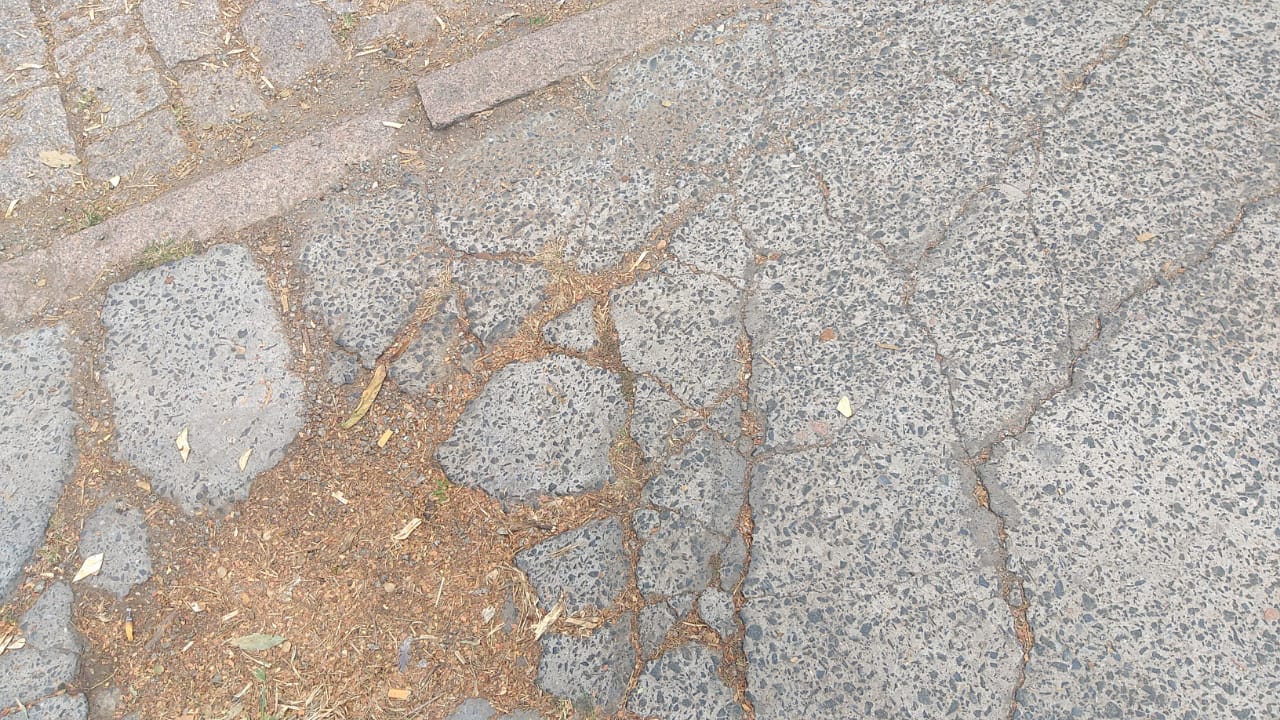 